YEAR 1 -Home learning – Thursday 7th January 2021 Phonics The link for you to access the phonic lessons is: Ruth Miskin Training - YouTube The following tells you what colour group you are in and which set of sounds that corresponds to. Red group –set 1 sounds  Purple, pink, or orange group- Set 2 sounds  Yellow, blue, or grey group- Set 3 sounds  The schedule for today is: Thursday 7th JanuarySet 1 - s Set 2 – igh Set 3 – a - e Reading longer words – ay/ a -e/ aiLook for your sound of the day on the schedule then click the link above- once you are on you tube you can watch and do the speed sounds video first as a warm up (as we do in class) then choose the video with your sound of the day and follow.  You can also access phonics play - PhonicsPlay Here you can click on resources and there are three games that you can access for free (dragons, pirates and aliens) can you choose your sound of the day and then complete the game?  English Yesterday you looked at and listened to the story – The Day the Crayons Quit! – if you didn’t get the chance here is the link again. The Day the crayons quit - Books Alive! Read Aloud book for children - Bing video We have received a letter in class today, it is attached for you to see. There is also a picture of the envelope that the letter came in. Look at this envelope closely. Then can you look at an envelope that has been sent to your house (please check with your adult first) what features can you see on the envelope- who is it addressed to? Are there capitals letters used anywhere? Look at the address carefully how is it laid out? (Name, house number and road, town, city, country, postcode).Can you use a colouring pencil to highlight the features you have noticed on the address? Your adult could write your address down on a piece of paper – can you copy your address underneath? If you are super confident you could ‘go for gold’ and write your address independently using the appropriate capital letters for names and places?Remember to make sure you try to write neatly and clearly and remembering your finger spaces. You could use the envelope to help you set your address out correctly. Spellings Year 1 spellings this week  Group 2 (all of Miss Adams year ones follow these spellings)  honey, money, very, funny, family, party, so, by, my, here Group 3  dog, nut, den, rag, hip, run, jog, wag, vet, win Today you could practice your spellings by singing them or you could rainbow write them on some paper (write your word in one colour then keep writing over it in different colours until you have a rainbow word) HandwritingCan you please choose one of your spelling words and write the word 3 times on your paper or in a book- remember your ascending letters (tall letters) and your descending letters (low letters), remember to write them as neatly as you can. Maths   Today we are continuing to be learning about addition, but we will be using ten frames, using A4 paper draw out 2 tens frames (one on each piece of paper) so they look a little bit like this: Put the counters ( or pasta )  in each box, each counter is one. Start off by just using one tens frame. put 6 counters in the tens frame (see my example): Then add 2 more counters for 6 + 2. Next write out the number sentence for this: 6+2= 8 Have a go at creating your own. Then you could move on to using two tens frames to make numbers larger than 10. See if you can solve at least 6 addition number sentences.  Learning Adventure  Our new question: How does colour influence our world? Music and colour! You will need adults help, 4 pieces of music, paper, pencil and colouring materials. Today we are going to explore if music influences our colour choices. What music do you like listening to. Can you tell your adult what your favourite song is? How does music make you feel? Do you think music and colour influence each other?  Do you see or imagine colour when you listen to different types of music? What types of music do you know – your adult can write these down for you if you want to remember (such as slow, fast, dancy) What colours would you link with these types of music? fast music and orange? Slow music and blue? Have a think and write some ideas down.  You will need your adults help here. Try and listen to four different songs. I have attached some links to the blog ( don’t watch the videos just listen) .Start with your first piece of music and close your eyes when you are listening to it. As you are listening to the music what colour or colours does the music make you think of? Repeat this with each piece of music- how are they different? How are they the same?Why do you think the music influences different colour choices?  You will need some paper now, can you (or your adult) use a pencil to draw lines t make four quarters on the paper.  Can you listen to the music again?  Each piece of music matches each section of the paper. As you listen to the first piece of music again, what colour pops into your mind, pick a colour and then colour and draw in the first box on your piece of paper. Repeat this with the other three pies of music. At the end each box may look very different from each other- have a look and compare each box – how did music influence colour choice? Remember to try and read a little every day. Joe Wicks videos are available again and a fun way to start your day to get your bodies moving.  Have a lovely day, Miss Adams and Miss Hughes  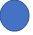 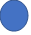 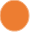 